ВЛАДИМИРСКАЯ ОБЛАСТЬЗАКОНО ПОРЯДКЕ ВЕДЕНИЯ ОРГАНАМИ МЕСТНОГО САМОУПРАВЛЕНИЯУЧЕТА ГРАЖДАН В КАЧЕСТВЕ НУЖДАЮЩИХСЯ В ЖИЛЫХ ПОМЕЩЕНИЯХ,ПРЕДОСТАВЛЯЕМЫХ ПО ДОГОВОРАМ СОЦИАЛЬНОГО НАЙМАПринятпостановлениемЗаконодательного СобранияВладимирской областиот 27 апреля 2005 года N 185Статья 1. Утвердить "Порядок ведения органами местного самоуправления учета граждан в качестве нуждающихся в жилых помещениях, предоставляемых по договорам социального найма" (прилагается).Статья 2. Настоящий Закон вступает в силу со дня его официального опубликования.ГубернаторВладимирской областиН.В.ВИНОГРАДОВВладимир6 мая 2005 годаN 49-ОЗПриложениек ЗаконуВладимирской областиот 06.05.2005 N 49-ОЗПОРЯДОКВЕДЕНИЯ ОРГАНАМИ МЕСТНОГО САМОУПРАВЛЕНИЯ УЧЕТА ГРАЖДАНВ КАЧЕСТВЕ НУЖДАЮЩИХСЯ В ЖИЛЫХ ПОМЕЩЕНИЯХ, ПРЕДОСТАВЛЯЕМЫХПО ДОГОВОРАМ СОЦИАЛЬНОГО НАЙМАI. Общие положения1. Настоящий Порядок устанавливает единые правила ведения органами местного самоуправления учета граждан в качестве нуждающихся в жилых помещениях, предоставляемых по договорам социального найма государственного или муниципального жилищного фонда (далее - жилые помещения).2. Малоимущие граждане и иные определенные федеральным законом, указом Президента Российской Федерации или законом Владимирской области категории граждан, признанные по установленным частью 1 статьи 51 Жилищного кодекса Российской Федерации основаниям нуждающимися в жилых помещениях, имеют право состоять на учете в качестве нуждающихся в жилых помещениях. Если гражданин имеет право состоять на указанном учете по нескольким основаниям (как малоимущий гражданин и как относящийся к определенной федеральным законом, указом Президента Российской Федерации или законом Владимирской области категории), по своему выбору такой гражданин может быть принят на учет по одному из этих оснований или по всем основаниям.(в ред. Закона Владимирской области от 11.10.2011 N 81-ОЗ)3. В соответствии с частью 1 статьи 51 Жилищного кодекса Российской Федерации нуждающимися в жилых помещениях признаются граждане:а) не являющиеся нанимателями жилых помещений по договорам социального найма, договорам найма жилых помещений жилищного фонда социального использования или членами семьи нанимателя жилого помещения по договору социального найма, договору найма жилого помещения жилищного фонда социального использования либо собственниками жилых помещений или членами семьи собственника жилого помещения;(в ред. Закона Владимирской области от 08.07.2015 N 78-ОЗ)б) являющиеся нанимателями жилых помещений по договорам социального найма, договорам найма жилых помещений жилищного фонда социального использования или членами семьи нанимателя жилого помещения по договору социального найма, договору найма жилого помещения жилищного фонда социального использования либо собственниками жилых помещений или членами семьи собственника жилого помещения и обеспеченные жилым помещением общей площадью жилого помещения на одного члена семьи менее учетной нормы, установленной органом местного самоуправления;(в ред. Закона Владимирской области от 08.07.2015 N 78-ОЗ)в) проживающие в помещении, не отвечающем установленным для жилых помещений требованиям;г) являющиеся нанимателями жилых помещений по договорам социального найма, договорам найма жилых помещений жилищного фонда социального использования членами семьи нанимателя жилого помещения по договору социального найма, договору найма жилого помещения жилищного фонда социального использования или собственниками жилых помещений, членами семьи собственника жилого помещения, проживающими в квартире, занятой несколькими семьями, если в составе семьи имеется больной, страдающий тяжелой формой хронического заболевания, указанной в перечне, устанавливаемом уполномоченным Правительством Российской Федерации федеральным органом исполнительной власти, при которой совместное проживание с ним в одной квартире невозможно, и не имеющими иного жилого помещения, занимаемого по договору социального найма, договору найма жилого помещения жилищного фонда социального использования или принадлежащего на праве собственности.(в ред. Законов Владимирской области от 09.12.2010 N 121-ОЗ, от 08.07.2015 N 78-ОЗ)4. При наличии у гражданина и (или) членов его семьи нескольких жилых помещений, занимаемых по договорам социального найма, договорам найма жилых помещений жилищного фонда социального использования и (или) принадлежащих им на праве собственности, определение уровня обеспеченности общей площадью жилого помещения осуществляется исходя из суммарной общей площади всех указанных жилых помещений.(в ред. Закона Владимирской области от 08.07.2015 N 78-ОЗ)5. Граждане, которые с намерением приобретения права состоять на учете в качестве нуждающихся в жилых помещениях совершили действия, в результате которых такие граждане могут быть признаны нуждающимися в жилых помещениях, принимаются на учет в качестве нуждающихся в жилых помещениях не ранее чем через пять лет со дня совершения указанных намеренных действий.II. Порядок ведения учета граждан в качественуждающихся в жилых помещениях6. Ведение учета граждан в качестве нуждающихся в жилых помещениях осуществляется исполнительными органами местного самоуправления по месту их жительства с соблюдением гласности путем принятия решений по данным вопросам на заседаниях жилищной комиссии, состав и положение о которой утверждаются постановлением главы (главы администрации) муниципального образования.7. На заседаниях жилищной комиссии при принятии решений о постановке на учет граждан в качестве нуждающихся в жилых помещениях или об отказе в постановке на учет и о предоставлении жилых помещений вправе присутствовать граждане, жилищный вопрос которых решается на данном заседании.8. Принятие на учет граждан в качестве нуждающихся в жилых помещениях осуществляется исполнительным органом местного самоуправления (далее - орган, осуществляющий принятие на учет) на основании заявлений данных граждан, поданных ими в указанный орган по месту своего жительства либо через многофункциональный центр предоставления государственных и муниципальных услуг (далее - многофункциональный центр) в соответствии с заключенным ими соглашением о взаимодействии. Заявление подписывается всеми проживающими совместно с заявителем дееспособными членами семьи. Принятие на учет недееспособных граждан осуществляется на основании заявлений о принятии на учет, поданных их законными представителями. С заявлениями о принятии на учет должны быть представлены документы, подтверждающие право соответствующих граждан состоять на учете в качестве нуждающихся в жилых помещениях, кроме документов, получаемых в порядке межведомственного информационного взаимодействия.Межведомственное информационное взаимодействие в целях принятия граждан на учет осуществляется в соответствии с требованиями Федерального закона от 27 июля 2010 года N 210-ФЗ "Об организации предоставления государственных и муниципальных услуг".(п. 8 в ред. Закона Владимирской области от 09.01.2013 N 8-ОЗ)9. К документам, подтверждающим право граждан состоять на учете в качестве нуждающихся в жилых помещениях, относятся:(в ред. Закона Владимирской области от 09.01.2013 N 8-ОЗ)- документы, подтверждающие состав семьи (свидетельство о рождении, свидетельство о заключении брака, решение об усыновлении (удочерении), судебное решение о признании членом семьи, свидетельство о расторжении брака, решение суда об объявлении одного из супругов умершим, свидетельство о смерти и т.п.);(в ред. Закона Владимирской области от 02.04.2020 N 19-ОЗ)- решение уполномоченного органа о признании гражданина малоимущим;- документы, подтверждающие право быть признанным нуждающимся в жилом помещении, а именно:- утратил силу. - Закон Владимирской области от 30.12.2019 N 142-ОЗ;- документы, подтверждающие право пользования жилым помещением, занимаемым заявителем и членами его семьи (договор, ордер, решение о предоставлении жилого помещения и т.п.), а также выписка из домовой книги (поквартирной карточки) или похозяйственной книги;(в ред. Закона Владимирской области от 30.12.2019 N 142-ОЗ)- выписка из технического паспорта БТИ с поэтажным планом (при наличии) и экспликацией;- справка органов государственной регистрации о наличии или отсутствии жилых помещений на праве собственности по месту постоянного жительства членов семьи, предоставляемая каждым дееспособным членом семьи заявителя;- документы, подтверждающие отношение гражданина к иной определенной федеральным законом, указом Президента Российской Федерации или законом Владимирской области категории граждан, имеющих право быть принятыми на учет в качестве нуждающихся в жилых помещениях;(в ред. Закона Владимирской области от 11.10.2011 N 81-ОЗ)Все документы предоставляются в копиях с одновременным предоставлением оригинала. Копия документа после проверки ее соответствия оригиналу заверяется лицом, принимающим документы. Оригиналы документов возвращаются гражданину.Документы, указанные в абзаце втором, девятом настоящего пункта, заявитель предоставляет в орган, осуществляющий принятие на учет, или в многофункциональный центр самостоятельно.(абзац введен Законом Владимирской области от 09.01.2013 N 8-ОЗ; в ред. Закона Владимирской области от 30.12.2019 N 142-ОЗ)Документы, указанные в абзаце третьем, седьмом, восьмом настоящего пункта, могут быть предоставлены заявителем самостоятельно. В случае непредставления заявителем документов, указанных в абзаце третьем, седьмом, восьмом настоящего пункта, они запрашиваются органом, осуществляющим принятие на учет, или многофункциональным центром по межведомственным запросам в соответствии с пунктом 8 настоящего Порядка.(абзац введен Законом Владимирской области от 09.01.2013 N 8-ОЗ; в ред. Закона Владимирской области от 30.12.2019 N 142-ОЗ)Документы, указанные в абзаце шестом настоящего пункта, запрашиваются органом, осуществляющим принятие на учет, или многофункциональным центром по межведомственным запросам в соответствии с пунктом 8 настоящего Порядка. В случае невозможности осуществления указанного запроса и получения документов, указанных в абзаце шестом настоящего пункта, в порядке межведомственного взаимодействия, они предоставляются заявителем самостоятельно.(абзац введен Законом Владимирской области от 30.12.2019 N 142-ОЗ)10. Заявление гражданина, в том числе поданное через многофункциональный центр, регистрируется в Книге регистрации заявлений граждан, нуждающихся в жилом помещении, которая ведется органом, осуществляющим принятие на учет, в порядке и по форме, утвержденными постановлением Правительства Владимирской области.(в ред. Законов Владимирской области от 09.01.2013 N 8-ОЗ, от 06.06.2016 N 75-ОЗ, от 12.07.2023 N 112-ОЗ)11. Гражданину, подавшему заявление о принятии на учет, лицом, принимающим документы, выдается расписка в получении документов, подтверждающих право граждан состоять на учете в качестве нуждающихся в жилых помещениях, с указанием их перечня и даты получения органом, осуществляющим принятие на учет, а также с указанием перечня документов, указанных в пункте 9 настоящего Порядка, которые будут получены по межведомственным запросам. В случае представления документов через многофункциональный центр указанная расписка выдается работником многофункционального центра.(п. 11 в ред. Закона Владимирской области от 09.01.2013 N 8-ОЗ)12. В течение тридцати рабочих дней со дня представления гражданином заявления и документов, подтверждающих его право состоять на учете в качестве нуждающегося в жилом помещении, самостоятельно, а также иных представленных или полученных по межведомственным запросам документов орган, осуществляющий принятие на учет, по результатам рассмотрения заявления гражданина готовит проект решения жилищной комиссии о принятии на учет или об отказе в принятии на учет, выносит его на рассмотрение комиссии, извещает гражданина о дате, времени и месте заседания комиссии; решение комиссии утверждается главой (главой администрации) муниципального образования.Проект решения о принятии на учет или об отказе в принятии на учет гражданина в качестве нуждающегося в жилом помещении рассматривается комиссией в присутствии гражданина, однако отсутствие данного гражданина, извещенного о дате, времени и месте заседания комиссии, не является препятствием к рассмотрению вопроса о принятии его на учет или об отказе в принятии на учет.В случае представления гражданином заявления о принятии на учет через многофункциональный центр срок принятия решения о принятии на учет или об отказе в принятии на учет исчисляется со дня передачи многофункциональным центром такого заявления в орган, осуществляющий принятие на учет.Срок передачи многофункциональным центром заявления в орган, осуществляющий принятие на учет, определяется в соответствии с соглашением о взаимодействии.(п. 12 в ред. Закона Владимирской области от 10.04.2013 N 40-ОЗ)13. Орган, осуществляющий принятие на учет, не позднее чем через три рабочих дня со дня утверждения главой (главой администрации) решения комиссии о принятии на учет выдает или направляет заявителю уведомление о принятии на учет, форма которого утверждается постановлением Правительства Владимирской области, или об отказе в принятии на учет. В случае предоставления гражданином заявления о принятии на учет через многофункциональный центр документ, подтверждающий принятие решения, направляется в многофункциональный центр в срок, определенный в соответствии с соглашением о взаимодействии, если иной способ получения не указан заявителем.(в ред. Законов Владимирской области от 09.01.2013 N 8-ОЗ, от 06.06.2016 N 75-ОЗ, от 12.07.2023 N 112-ОЗ)14. Граждане считаются принятыми на учет со дня утверждения главой (главой администрации) муниципального образования соответствующего решения жилищной комиссии.При рассмотрении заявлений, поданных несколькими гражданами одновременно (в один день), в том числе через многофункциональный центр, их очередность определяется по времени подачи заявления с полным комплектом необходимых документов с учетом требований, предусмотренных пунктами 8 и 9 настоящего Порядка.(в ред. Закона Владимирской области от 09.01.2013 N 8-ОЗ)15. Учет граждан, нуждающихся в жилых помещениях, ведется по единому списку, из которого одновременно в отдельный список включаются граждане, имеющие право на внеочередное получение жилых помещений.16. В отдельные списки на внеочередное предоставление жилых помещений включаются:- граждане, жилые помещения которых признаны в установленном порядке непригодными для проживания и не подлежат ремонту или реконструкции;- абзац утратил силу с 1 января 2013 года. - Закон Владимирской области от 07.12.2012 N 152-ОЗ;- граждане, страдающие тяжелыми формами хронических заболеваний, перечень которых устанавливается уполномоченным Правительством Российской Федерации федеральным органом исполнительной власти.(в ред. Закона Владимирской области от 09.12.2010 N 121-ОЗ)17. Данные о принятых на учет гражданах заносятся в Книгу учета граждан, признанных нуждающимися в жилых помещениях (далее - Книга учета), форма и порядок ведения которой утверждаются постановлением Правительства Владимирской области.(в ред. Законов Владимирской области от 06.06.2016 N 75-ОЗ, от 12.07.2023 N 112-ОЗ)18. На каждого гражданина, принятого на учет в качестве нуждающегося в жилом помещении, заводится учетное дело, в котором содержатся все предоставленные необходимые документы. Учетному делу присваивается номер, соответствующий номеру в Книге учета.(в ред. Закона Владимирской области от 30.11.2020 N 110-ОЗ)19. Органы, осуществляющие принятие на учет, обеспечивают надлежащее хранение Книг учета, в том числе списков очередников и учетных дел граждан, состоящих на учете в качестве нуждающихся в жилых помещениях.20. Книги учета, списки граждан, нуждающихся в жилом помещении, и их учетные дела хранятся десять лет после предоставления жилого помещения.21. Органы, осуществляющие принятие на учет, ежегодно проводят перерегистрацию граждан, состоящих на учете в качестве нуждающихся в жилых помещениях.В случае, если у гражданина за истекший период не произошло изменений ранее представленных сведений, перерегистрация оформляется в соответствии с распиской гражданина, которой он подтверждает неизменность ранее представленных сведений.(в ред. Закона Владимирской области от 30.11.2020 N 110-ОЗ)В случае, если в составе сведений, влияющих на право гражданина состоять на учете в качестве нуждающегося в жилом помещении, произошли изменения, гражданин обязан представить документы, подтверждающие произошедшие изменения. В этом случае орган, осуществляющий принятие на учет, должен осуществить проверку обоснованности нахождения гражданина на учете в качестве нуждающегося в жилом помещении.21-1. В случае расторжения брака гражданина, состоящего на учете, смерти гражданина, состоящего на учете, бывшие члены его семьи сохраняют право дальнейшего пребывания на учете до получения жилого помещения по договору социального найма или до выявления оснований снятия их с учета, предусмотренных статьей 56 Жилищного кодекса Российской Федерации.(п. 21-1 введен Законом Владимирской области от 02.04.2020 N 19-ОЗ)21-2. Одновременно с заявлением граждане, указанные в пункте 21-1 настоящего Порядка, представляют документы, перечисленные в пункте 9 настоящего Порядка, в орган, осуществляющий принятие на учет, либо многофункциональный центр. Рассмотрение заявления осуществляется в порядке и сроки, установленные пунктами 12, 13 настоящего Порядка.(п. 21-2 введен Законом Владимирской области от 02.04.2020 N 19-ОЗ)III. Порядок отказа в принятии граждан на учет в качественуждающихся в жилых помещениях22. Уведомление об отказе в принятии на учет, форма которого утверждается постановлением Правительства Владимирской области, выдается или направляется заявителю не позднее чем через три рабочих дня со дня принятия данного решения с обязательной ссылкой на нарушения, предусмотренные п. 23 настоящего Порядка, и может быть обжаловано заявителем в судебном порядке.(в ред. Законов Владимирской области от 06.06.2016 N 75-ОЗ, от 12.07.2023 N 112-ОЗ)23. Отказ в принятии гражданина на учет в качестве нуждающегося в жилом помещении допускается в случаях, если:- не представлены предусмотренные пунктом 9 настоящего Порядка все необходимые для принятия на учет документы;- представлены документы, которые не подтверждают право соответствующего гражданина состоять на учете в качестве нуждающегося в жилом помещении;- не истек срок, предусмотренный пунктом 5 настоящего Порядка.IV. Снятие граждан с учета в качестве нуждающихсяв жилых помещениях24. Право состоять на учете в качестве нуждающихся в жилых помещениях сохраняется за гражданами до получения ими жилых помещений или до выявления оснований, предусмотренных пунктом 25 настоящего Порядка.25. Граждане снимаются с учета в качестве нуждающихся в жилых помещениях на основании решения комиссии после его утверждения главой (главой администрации) муниципального образования в случае:1) подачи ими по месту учета заявления о снятии с учета;2) утраты ими оснований, дающих им право на получение жилого помещения по договору социального найма;(в ред. Закона Владимирской области от 30.11.2020 N 110-ОЗ)3) их выезда на место жительства в другое муниципальное образование;4) получения ими в установленном порядке от органа государственной власти или органа местного самоуправления бюджетных средств на приобретение или строительство жилого помещения. Моментом приобретения жилого помещения считается дата государственной регистрации права собственности на недвижимое имущество;5) предоставления им в установленном порядке от органа государственной власти или органа местного самоуправления земельного участка (кроме садового земельного участка) для строительства жилого дома, за исключением граждан, имеющих трех и более детей, а также иных категорий граждан, определенных федеральным законом, указом Президента Российской Федерации или законом Владимирской области;(в ред. Законов Владимирской области от 29.06.2012 N 69-ОЗ, от 06.08.2019 N 65-ОЗ, от 30.11.2020 N 110-ОЗ)6) выявления в представленных документах в орган, осуществляющий принятие на учет, сведений, не соответствующих действительности и послуживших основанием принятия на учет, а также неправомерных действий должностных лиц органа, осуществляющего принятие на учет, при решении вопроса о принятии на учет.(в ред. Закона Владимирской области от 30.11.2020 N 110-ОЗ)26. В течение тридцати рабочих дней со дня выявления обстоятельств, являющихся основанием для снятия с учета граждан в качестве нуждающихся в жилых помещениях, орган, осуществляющий принятие на учет, готовит проект решения комиссии о снятии с учета данных граждан в качестве нуждающихся в жилом помещении, выносит его на рассмотрение комиссии, извещает гражданина о дате, времени и месте заседания комиссии; решение комиссии утверждается главой (главой администрации) муниципального образования.Проект решения о снятии с учета гражданина в качестве нуждающегося в жилом помещении рассматривается комиссией в присутствии гражданина, однако отсутствие данного гражданина, извещенного о дате, времени и месте заседания комиссии, не является препятствием к рассмотрению вопроса о снятии его с учета.(п. 26 в ред. Закона Владимирской области от 10.04.2013 N 40-ОЗ)27. Не позднее чем через три рабочих дня со дня утверждения главой (главой администрации) муниципального образования решения комиссии его копия выдается или направляется гражданину, в отношении которого принято такое решение, с обязательной ссылкой на обстоятельства, предусмотренные пунктом 25 настоящего Порядка, и может быть обжаловано гражданином в судебном порядке.28. Если после снятия гражданина с учета по основаниям, предусмотренным в пункте 25 настоящего Порядка, у гражданина вновь возникло право принятия его на учет в качестве нуждающегося в жилом помещении, то принятие на учет производится по общим основаниям в соответствии с настоящим Порядком.V. Заключительное положение29. В соответствии с частью 2 статьи 6 Федерального закона "О введении в действие Жилищного кодекса Российской Федерации" граждане, принятые на учет до 1 марта 2005 года, в целях последующего предоставления им жилых помещений по договорам социального найма, сохраняют право состоять на данном учете до получения ими жилых помещений по договорам социального найма. Указанные граждане снимаются с данного учета по основаниям, предусмотренным пунктами 1, 3 - 6 части 1 статьи 56 Жилищного кодекса Российской Федерации, а также в случае утраты ими оснований, которые до введения в действие Жилищного кодекса Российской Федерации давали им право на получение жилых помещений по договорам социального найма. Указанным гражданам жилые помещения по договорам социального найма предоставляются в порядке, предусмотренном Жилищным кодексом Российской Федерации.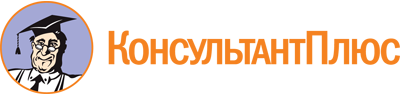 Закон Владимирской области от 06.05.2005 N 49-ОЗ
(ред. от 12.07.2023)
"О Порядке ведения органами местного самоуправления учета граждан в качестве нуждающихся в жилых помещениях, предоставляемых по договорам социального найма"
(принят постановлением ЗС Владимирской области от 27.04.2005 N 185)Документ предоставлен КонсультантПлюс

www.consultant.ru

Дата сохранения: 28.11.2023
 6 мая 2005 годаN 49-ОЗСписок изменяющих документов(в ред. Законов Владимирской областиот 09.02.2007 N 11-ОЗ, от 06.10.2010 N 87-ОЗ, от 09.12.2010 N 121-ОЗ,от 11.10.2011 N 81-ОЗ, от 29.06.2012 N 69-ОЗ, от 07.12.2012 N 152-ОЗ,от 09.01.2013 N 8-ОЗ, от 10.04.2013 N 40-ОЗ, от 08.07.2015 N 78-ОЗ,от 06.06.2016 N 75-ОЗ, от 06.08.2019 N 65-ОЗ, от 30.12.2019 N 142-ОЗ,от 02.04.2020 N 19-ОЗ, от 30.11.2020 N 110-ОЗ, от 12.07.2023 N 112-ОЗ)Список изменяющих документов(в ред. Законов Владимирской областиот 09.02.2007 N 11-ОЗ, от 06.10.2010 N 87-ОЗ, от 09.12.2010 N 121-ОЗ,от 11.10.2011 N 81-ОЗ, от 29.06.2012 N 69-ОЗ, от 07.12.2012 N 152-ОЗ,от 09.01.2013 N 8-ОЗ, от 10.04.2013 N 40-ОЗ, от 08.07.2015 N 78-ОЗ,от 06.06.2016 N 75-ОЗ, от 06.08.2019 N 65-ОЗ, от 30.12.2019 N 142-ОЗ,от 02.04.2020 N 19-ОЗ, от 30.11.2020 N 110-ОЗ, от 12.07.2023 N 112-ОЗ)